海南省 2018 年初中毕业生学业水平考试物	理	科	试	题（考试时间：60 分钟	满分：100 分）一、选择题（本大题有 10 小题，每题只有一个正确的选项，每小题 3 分，共 30 分）1.下列著名物理学家中，用其名字命名为力的单位的是A.牛顿	B.阿基米德	C.欧姆	D.焦耳2.现代生活照明多采用低碳节能的 LED 灯，其核心元件的主要材料是 A.导体	B.纳米材料	C.超导体	D.半导体3.光从空气斜射入玻璃中，入射角为 600，则折射角可能A.等于 00	B.小于 600	C.等于 600	D.大于 6004.端午节期间，我省多地举行了赛龙舟活动，比赛中队员们喊着号子，和着鼓点，有节奏 地同时用力向前划桨，场面非常热闹。下列有关声现象说法正确的是A.鼓声是由鼓面振动产生的	B.鼓声在空气中的传播速度最大 C.鼓声属于超声波	D.岸上观众是通过音调分辨出鼓声和号子声的5.如图所示，下列工具在使用中属于省力杠杆的是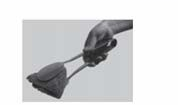 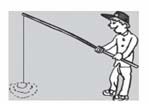 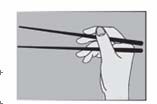 筷子	钓鱼竿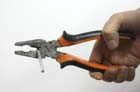 A	B第 5 题图钢丝钳C食品夹D6.如图所示，两只相同的气球，分别充入氢气和空气，充气后 体积相同,放飞气球时只有氢气气球升上空中。若它们在空气中 受到的浮力分别为 F 氢和 F 空，则下列说法中正确的是A．F 氢＞F 空	B．F 氢＝F 空C．F 氢＜F 空	D．条件不足，无法比较氢气空气第 6 题图7.如图所示，是我国自主研发的 C919 大型商用客机，下列说法正确的是 A．制造客机时采用密度大的材料，可以减轻其重量 B．客机在高空受到的大气压强比地面附近的大气压强大 C．客机利用电磁波进行导航，说明电磁波能在空气中传播第 7 题图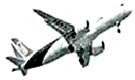 D．客机机翼表面制作成“上凸下平”形状是为了减小空气对飞机的阻力8.如图所示，放在水平地面上的立方体、长方体和圆柱体都是由铁制成的实心物体，其高度从左到右逐步增大，对地面的压 强分别为 P1、P2 和 P3，则下列关系正确的是A．P1 = P2 = P3B．P1＜P2＜P3C．P1＞P2＞P3D．缺少条件，无法判断第 8 题图9.在初中物理的学习中，我们常会用到一些科学研究方法，如：“控制变量法”、“等效 替代法”、“类比法”、“模型法”等。在下面几个实例中，采用了等效替代法的是A．研究磁场时，引入“磁感线” B．用速度公式来引入功率公式 C．保持受力面积不变，探究压力的作用效果与压力的关系 D．探究同一直线上二个力的合力与分力的关系10.如图所示，A、B 为两盏白炽灯，A 灯型号是“110V 25W”,B 灯型号是“110V 100W”,R 是一个未知电阻。若把它们接到电压为 220V 的电路上，下面四种接法中可能让两盏灯都 正常发光的电路是A	A	BA	B	A	BBR	R220V220V220V220VA	B	第 10 题图	C	D二、填空题（本大题共 7 小题，每小题 4 分，共 28 分）11.海南省正在开展社会文明大行动，规定汽车礼让行人。汽车不避让行人且冲过斑马线 是很危险的，这是因为汽车具有 	，在遇到紧急情况时刹车不易停住。汽车轮胎表面刻有深槽花纹，是为了 	摩擦力（选填“增大”或“减小”）。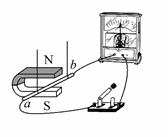 12.如图所示的实验装置中，当导体棒 ab 	运动时（选填 “上下” 或“左右”），灵敏电流计的指针会发生偏转。人们利用该实验原理发明了 	（选填“电动机”或“发电机”）。第 12 题图13.  每年 6 月 6 日是全国爱眼日。如果不爱护眼睛容易患上近视眼，矫正近视眼应佩戴 	透镜（填“凸”或“凹”）。视力正常的眼睛，远近景物都能在视网膜上成倒立、缩小 的 	 像 （填“实”或“虚”）。14.  隔水蒸鸡是海南常见的一道菜，其做法是：将鸡肉用盘子盛好放在装有清水的汤锅上 蒸熟。盘子里的汤汁是水蒸气 	形成的（填物态变化名称）。烹饪时，整个房间都能闻到鸡肉的浓香味，这是发生了 	现象。15.今年 3 月 23 日，科学家在海南琼北成功完成了第一口干热岩钻井，干热岩是地热能中 最具有开发潜力的一种 	清洁能源（选填“可再生”或“不可再生”）。为建设美丽、 生态海南，我省鼓励使用电动汽车，电动汽车在行驶过程中是将电能转化为 	能。16.泡温泉时感觉身体会发热，这是通过 	的方式改变了身体的内能。烈日下，小兵去游泳池游泳，他感觉到游泳池边的水泥地面很烫脚，但游泳池里的水却很凉，这是因为水的 	较大的缘故。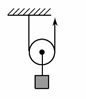 17.如图所示，用动滑轮把重为 40N 的物体 A 以 0.5m/s 的速度匀速 提升，用时 4s，拉力 F 的大小是 25N，则拉力 F 的功率是 	W， 动滑轮的机械效率是 	。三、作图与实验题（18 题 4 分，19 题 6 分，20 题 10 分，共 20 分）18.(1)请在图甲中画出平行于主光轴的光线经凸透镜折射后的光线。 (2)请在图乙中画出苹果受到重力 G 的示意图。                                             O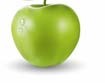 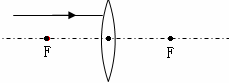 甲		乙 第 18 题图19.小红去昌江棋子湾游玩时，捡到一块漂亮的小彩石。回到学校后， 他应用所学的物理知识测量这块彩石的密度，实验操作如下：(1)如甲图所示，用细线拴住彩石，挂在弹簧秤上，根据弹簧 秤的示数可知,彩石的重力是 	N。(2)如乙图所示，将彩石浸没水中，根据弹簧秤的示数可计算出 彩石所受的浮力是 	N。FA第 17 题图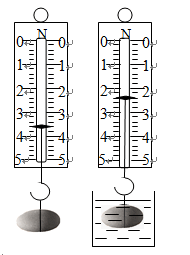 甲	乙 第 19 题图(3)利用以上测量数据计算出这块彩石的密度是 	 kg/m3。(g 取 10N/kg)20．在“测量小灯泡电阻”实验中，小灯泡的额定电压 U = 2.5 V。 (1)请用笔画线代替导线，将图甲中的实物电路连接完整。 (2)闭合开关后，发现电流表指针如图乙所示，其原因是 	。 (3)排除故障后，闭合开关，移动滑片 P 使电压表示数为 2.5V，电流表示数如图丙所示I = 	A，则小灯泡的电阻 R = 	Ω。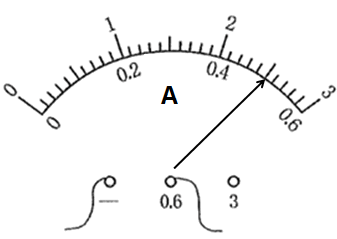 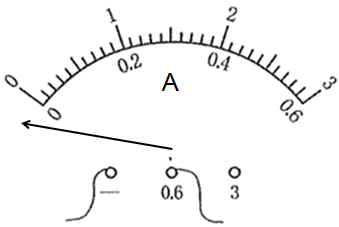 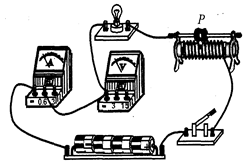 甲		乙	丙 第 20 题图(4)如图丁所示，是小华同学利用图甲电路做实验时，测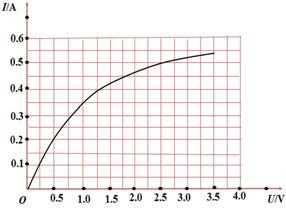 绘出的小灯泡的电流随电压变化的关系图象。在图甲电路中， 电源电压 U = 4.5V 保持不变，当滑动变阻器取值 Rp =10Ω时， 小灯泡电阻值为 RL =     Ω（保留两位小数点）四、计算题（本大题共有 2 个小题，21 题 10 分，22 题 12 分，共 22 分）。	丁21.滑旱冰是青少年最喜欢的一项运动。如图所示，小兵质量约为 34kg，所穿的四轮直排 旱冰鞋每只质量为 3kg，鞋底每个轮子与地面接触面积为 4cm2。(g 取 10N/kg)求：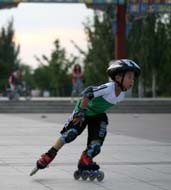 (1)小兵自身受到的重力(2)若比赛时小兵滑行 1200m 用时 2.5min,小兵滑动的平均 速度是多少 m/s。(3)小兵单脚滑行时对地面的压强 (4)小兵在练习时，想冲上一个斜坡，请从能量角度分析他该怎样做，为什么？（不计斜坡阻力）第 21 题图22.如图甲所示，是一种电加热恒温箱的简化工作原理电路图。工作电路由电压 U0 = 220V的电源和阻值为 R0 = 88Ω的电热丝组成。控制电路是由电压 U1 = 7.5V 的电源、开关、电磁 继电器（线圈电阻不计）、电阻箱 R1（可取值范围为 0～120Ω）和热敏电阻 Rt 组成的，热 敏电阻 Rt 的阻值随温度变化的关系如图乙所示。当控制电路的电流达到 50mA 时，衔铁才吸 合，从而切断右边工作电路，停止加热。(1)由乙图可知热敏电阻 Rt 的阻值随温度的升高而 	。（选填“增大”、 “不变”、“减小”）(2)求工作电路中电热丝 R0 工作时的电流和工作 5min 产生的热量。 (3)如果恒温箱的温度设定为 60oC，则电阻箱 R 应取多大阻值。(4)该恒温箱可设定的最高温度是多少 oC。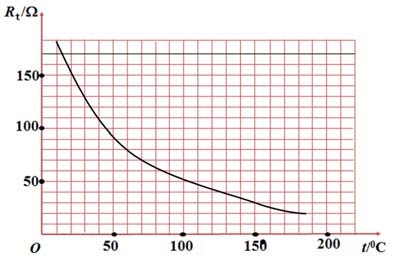 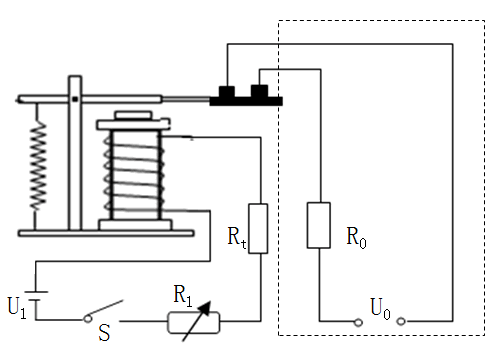 控制电路		工作电路 甲乙 第 22 题图海南省 2018 年初中毕业生学业水平考试物理科参考答案及评分标准一、选择题（本大题共 10 个小题，每个小题只有一个正确选项，每小题 3 分，共 30 分）1．A   2、D	3、B	4、A	5、C	6、B	7、C	8、B	9、D	10、C二、填空题（本大题共 7 小题 ，每小题 4 分 ，共 28 分）三、作图和实验题（本大题共 3 个小题，18 题 4 分，19 题 6 分，20 题 10 分，共 20 分）18．略（规范作图）四、计算和简答题（本大题共 2 个小题，21 题 10 分，22 题 12 分，共 22 分）21．解（1）G=mg=34kg×10N/kg=340N………… 	（2 分）（2） v  s t1200m2.5  60s 8m / s ……………（2 分）(3) G =3kg×2×10N/kg=60NF=G 总=340N+60N=400N	…………  （1 分）S=4×4cm2=16 cm2=1.6 ×10-3m2………… （1 分）P  F  S400N1.6 10-3 m2 2.5 105 pa …………  （2 分）(4)在上坡前，增快速度，增加自身的动能，滑上斜坡动能转化重力势能。（2 分）22．解：（1）减小	…………………… 	（2 分）（2） I0 U0   220V  2.50 A…………………… （2 分）R 0	88Q=UIt=220V×2.5A×5×60s=1.65×105J…………………… （2 分）（3）当恒温箱的温度设定为 60o 时,由图乙可知 Rt=80Ω,  …………… （1 分）根据欧姆定律可计算: 由I 	URt  R10.05 A 7.5V80  R1R1 =70 Ω 	…………… （2 分）（4）由图乙可知，当 Rt 最小时，恒温箱可设定的温度最高，在控制电路的电源电压不变，电流 I=50mA 一定时，Rt 最小时，R1 取最大值为 120Ω……………………… （1 分）I 	URt  R10.05 A 7.5V120  Rt……………………… 	（1 分）Rt =30 Ω	由图乙中可查出，最高温度为 1500C……………………… （1 分）11．惯性	增大12．左右	发电机13．凹	实14．液化扩散15．可再生	机械能16．热传递	比热容17．25	80％19．3.6	1.23.0×103(每空 2 分)20．(1)略(2 分)（2）电流表正负接线柱接反了(2 分)（3）0.5(1 分)5(2 分)（4）2.85 或 2.86 (3 分)